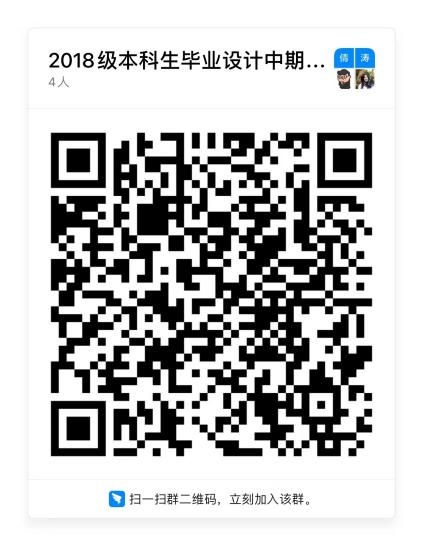 以上被抽查学生扫上图二维码，加入钉钉群，将外文翻译、文献综述、已完成的系统研发部分、已完成的论文撰写材料3月17日（周四）下午1点前传至群文件“中期检查材料”，命名为“班级+姓名”。每位学生进行5-10分钟的自述汇报。结束后，学院抽查组完成《中期检查（抽查）》表格填写，学生自行打印贴在《过程管理记录本》相应位置。抽查时间2022年3月17日（周四）下午13：30开始抽查小组成员：方毅立（组长）、马国芳、杨涛计算机与信息工程学院2018级毕业设计中期检查名单计算机与信息工程学院2018级毕业设计中期检查名单计算机与信息工程学院2018级毕业设计中期检查名单计算机与信息工程学院2018级毕业设计中期检查名单计算机与信息工程学院2018级毕业设计中期检查名单序号毕设题目班级姓名地点1基于推荐算法的校园社区信息展示与推荐系统计科1801徐贤鹏线上钉钉群2地理标签增强现实系统的设计与实现计科1802蒋昊线上钉钉群3基于SpringCloud的"三高"商城计科1801吴长鑫线上钉钉群4基于语音识别的自动生成字幕的视频播放器开发计科1802黄振鹏线上钉钉群5基于众包的激励策略研究软件1802丁海智线上钉钉群6基于Unity引擎开发的类银河恶魔城（Metroidvania）游戏软件1802何旺林线上钉钉群7基于注意力机制的语音情感识别系统的设计与实现软件1802郑佳铭线上钉钉群8在线商品比价系统的设计与开发软件1801曹钰线上钉钉群9噪声环境中环形传输多粒子量子态方案设计及仿真安全1801陈子建线上钉钉群10Lidar激光点云数据实时流化传输系统开发安全1801邵俊凯线上钉钉群11基于隐私保护的移动端医学图像检索系统设计与开发安全1801李汭杰线上钉钉群